A VOLUNTEER’S LOT WAS A HAPPY ONEMoya Roadley, Regional Minister SFO – Victoria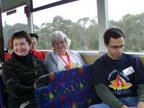 In July 2008, I went up to Sydney for the Franciscan Youth International Gathering and World Youth Day week. It was an experience never to be forgotten! Young, happy people were everywhere.I was there to work at St Francis School, Paddington, with the Franciscan youth from all over the world, washing their clothes and serving meals, etc. Some days, we had 70 and on other days we had 300. I was up early every morning for ten days. Fran rang Juliana to see what I was up to, and Juliana said she hadn’t seen me for three days. She wasn’t awake when I left and she was asleep when I got home. We did meet in the park for lunch one day!It was really wonderful. We were tired, but we made a lot of new friends from all over the world, as well as those whom I worked with in Sydney. I just followed them wherever they went, to the Poor Clares at Campbelltown and to the World Youth Day events, and was always made welcome. It made me realize that the Franciscan Family is really a FAMILY. How blessed I am to be part of it.